________________________________________________________________19.07.2019                                ст. Заглядино                        № 58 –пОб утверждении  средней стоимости квадратного метра жилой площади       В целях реализации государственной программы «Стимулирование развития жилищного строительства в Оренбургской области», руководствуясь ст. 27 Устава муниципального образования Заглядинский сельсовет, постановляю:  1.Утвердить среднюю стоимость 1 квадратного метра общей площади жилого помещения  на   ст.Заглядино  в размере -34410 рублей.  2. Контроль за исполнением настоящего постановления оставляю за собой.  3. Постановление вступает в силу после обнародования.Глава  муниципального  образования                                     Э.Н.Гарейшин.Разослано: отдел экономики, строительному отделу, жилищной комиссии МО «Асекеевский район», прокурору района, в дело.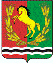 АДМИНИСТРАЦИЯМУНИЦИПАЛЬНОГО ОБРАЗОВАНИЯ ЗАГЛЯДИНСКИЙ СЕЛЬСОВЕТ АСЕКЕВСКОГО РАЙОНА ОРЕНБУРГСКОЙ ОБЛАСТИП О С Т А Н О В Л Е Н И Е